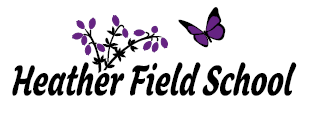 Heather Field School Terms and Holiday Dates 2020/2021Autumn Term 2020: Staff:     Thursday 3 September – Friday 23 October   Pupils:    Monday 7 September – Friday 23 October  Holiday:  Monday 26 October – Friday 30 October  Staff & Pupils: Monday 2 November – Friday 18 December   Holiday:  Monday 21 December – Friday 1 January   Spring Term 2021: Staff: 	Monday 4 January – Friday 14 February  Pupils:	Wednesday 6 January – Friday 12 FebruaryHoliday:  Monday 15 February – Friday 19 February   Staff & Pupils: Monday 22 February – Thursday 1 April    Holiday:  Friday 2 April – Friday 16 April  Summer Term 2021: Staff: Monday 19 April – Friday 28 May  Pupils: Wednesday 21 April – Friday 28 MayMay Bank Holiday: Monday 3 May Holiday: Monday 31 May – Friday 4 June  Staff & Pupils: Monday 7 June – Friday 23 July   Holiday:  Mon 26th July – Wednesday 1 September  Autumn Term 2021: Staff: Thursday 2 September Pupils: Monday 6 September